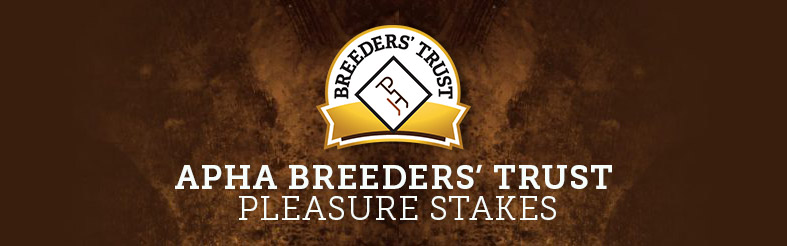 2018 APHA Breeders’ Trust 2-Year-Old Pleasure StakesHORSE NAMEOWNERBREEDERSIREALLMYSNEAKERSAREFANCYSondra L. HamptonSondra L. HamptonAll Time FancyALL ARTISTS INVITEDMark D. OwenKristina ParadisInvite The ArtistALL BE HOTCarlee ChristianBrad PerkinsAll Time FancyALLOCATED TIMECynthia FigueroaCynthia FigueroaAllocate Your Assets BEST IN BOOTSAngela M. FineganAngela M. FineganRL Best of SuddenBEYOND A COWBOYMC' Dragon Ranch LLCMarylyn CaliendoThe Original Cowboy COWBOY IN MEMC' Dragon Ranch LLCMarylyn CaliendoThe Original Cowboy GGR ON THE ROCKSChav3z Enterprises LLCAngela or Susan ClarkThe RockIRON KLAD INVESTMENTLisa M. LavoieLisa M. LavoieHBF Iron ManLAZY LOAFERSDouble C AcresTim & Cindy SnapLopin LazyMAKES ME SLEEPYTim & Cindy SnappTim & Cindy SnapToo Sleepy To ZipMODEL OF SENSATIONBonnie HabelRoberta TusoI Only Date ModelsONE LAZY COWGIRLJackie L. StevensPatti & Anthony CerioLopin LazyRISE ABOVEElizabeth R. BrewerElizabeth R. BrewerAll Time FancySHEZA FLATLINERLisa K. WalterLisa K. WalterVS FlatlineSLEEPING ON THE JOBT. Blanchard  or A. ChavezDiane M. GageToo Sleepy To ZipSST BILLY RAYSteven & Susan ThompsonSteven & Susan ThompsonNite MovesSUCKER FOR A SUNDRESSLiza HassevoortWilliamson Paints & Quarter HorsesNever CompromiseTHE CODE OF THE WESTDustin StapletonM. & D. StapletonVS Code RedTHE ULTIMATE CHROMESusan StockerCross Creek FarmThe Ultimate FancyUNDOUBTEDLYElizabeth R. BrewerElizabeth R. BrewerNo Doubt Im LazyWILLIWANNA KISS THISCynthia FigueroaCynthia FigueroaWinnies WillyPENDING REGISTRATIONAnita VeldmanAnita VedlmanLazy LoperPENDING REGISTRATIONMelinda R. ClarkKnapp Quarter HorsesHow Bout This CowboyPENDING REGISTRATIONAngela M. FineganAngela M. FineganHot Ones Only 